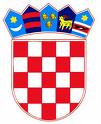 	           REPUBLIKA HRVATSKA KRAPINSKO – ZAGORSKA ŽUPANIJA                    ŽUPANIJSKA SKUPŠTINAKLASA: 400-01/22-01/31URBROJ: 2140-01-23-5Krapina, 03. ožujka 2023.Na temelju članka 18. Zakona o proračunu („Narodne novine“ broj 144/21) i članka 17. Statuta Krapinsko-zagorske županije („Službeni glasnik Krapinsko-zagorske županije“ broj 13/01, 5/06, 14/09, 11/13, 13/18, 05/20, 10/21 i 15/21 – pročišćeni tekst) Županijska skupština Krapinsko-zagorske županije na 11. sjednici održanoj 03. ožujka 2023. godine donijela je O D L U K Uo izmjeni Odluke o izvršavanju Proračuna Krapinsko – zagorske županije za 2023. godinuČlanak 1.U Odluci o izvršavanju Proračuna Krapinsko – zagorske županije za 2023. godinu („Službeni glasnik Krapinsko zagorske županije“ broj 56/22, dalje u tekstu: Odluka) članak 26. mijenja se i glasi: „Županija se može zaduživati kratkoročno i dugoročno, davati suglasnost za zaduživanje te davati jamstvo, u skladu sa Zakonom o proračunu, Zakonom o lokalnoj i područnoj (regionalnoj) samoupravi i Statutom Županije.Opseg zaduživanja i jamstava Krapinsko-zagorske županije utvrđuje se temeljem planova otplate po zaduživanju i jamstvima odobrenim sukladno Zakonu o proračunu i Statutu Županije.Očekivani iznos ukupnog duga na kraju 2023. godine iznosi 3.990.244,89 eura, što je obveza po postojećim (ugovorenim) kreditima, Stanje danih jamstava za zaduživanje na kraju 2023. godine iznosi 0 eura.Tijekom 2023. godine predviđeno je davanje suglasnosti za zaduživanje za investicije Županijskoj upravi za ceste Krapinsko-zagorske županije u iznosu od 3.981.684,25 eura.Stanje danih suglasnosti za zaduživanje na kraju 2023. godine iznosi 11.102.027,65 kn, od čega je 7.120.343,40 eura po postojećim suglasnostima, a 3.981.684,25 eura temeljem nove suglasnosti Županijskoj upravi za ceste Krapinsko-zagorske županije iz 2022/2023. godine. Ovlašćuje se župan Krapinsko-zagorske županije na zaključivanje kratkoročnog kredita u obliku revolvinga ili dopuštenog prekoračenja po poslovnom računu do maksimalnog iznosa od 4.000.000,00 eura a u svrhu premošćivanja jaza nastalog zbog različite dinamike priljeva sredstava i dospijeća obveza. U 2021. godini Krapinsko-zagorska županija je dobila beskamatni zajam iz Državnog proračuna sa namjenom sanacija šteta od potresa Svaka refundacija sredstava iz Fonda solidarnosti za istu namjenu biti će proslijeđena kao povrat u Državni proračun.“.Članak 2.Ova Odluka stupa na snagu prvi dan od dana objave u „Službenom glasniku Krapinsko-zagorske županije“.                    PREDSJEDNIK           ŽUPANIJSKE SKUPŠTINE                    Zlatko ŠoršaDostaviti:Ministarstvo financija, Zagreb, Katančićeva 5,Župan,„Službeni glasnik KZŽ“, za objavu,Za prilog zapisniku,Za Zbirku isprava,Pismohrana.